Draga djeco,nadamo se da ste svi dobro i da ste ozbiljno shvatili razlog obustave nastave. Kao što ste medijski informisani, kućna izolacija, kao preventivna mjera, je veoma bitna. Zato se potrudite da iskoristite vrijeme provedeno u kući, gledajte filmove, slušajte muziku, razgovarajte online, družite se s porodicom… Vaši nastavnici su pripremili sažete nastavne jedinice i zadatke za vas, kako bismo, onoliko koliko je moguće u ovim uslovima, uspjeli održati kontinuitet obrazovnog procesa. Pažljivo slijedite uputstva predmetnih nastavnika i uputstva prikazana na web-stranici škole, a za sve nejasnoće možete se obratiti nastavnicima putem istaknute e-mail adrese. Vanredne situacije zahtijevaju i vanredne načine rada. Vjerujemo da ćete ozbiljno i odgovorno pristupiti svim svojim zadacima i, zajedno s nama, uspješno prevazići trenutnu situaciju. Vaši nastavnici!Rješenja za sve zadatke i postavljena pitanja objavljujemo u petak (20.3.2020) poslije 15:00.BHS jezik i književnostSilva Karamović - Milošević silva1_ng@yahoo.comPisma iz Norveške“, Isidora Sekulić – vježbati čitanje ćirilčnog pisma. 
Ekavske oblike riječi iz književnog teksta „Pisma iz Norveške“ pretvoriti u ijekavske u svesku. Na primjer: 
izveštajima – izvještajima
zabeležio – zabilježio
ceo – cio... 
2.1.  Pročitati lekciju „Izgvoro i pisanje riječi u kojima se pojavljuju glasovne skupine je i ije“ na stranicama 124 i 125 udžbenika „Bosanski jezik“.Čitati lektirni naslov predviđen za mjesec mart i raditi analizu po već utvrđenim pitanjima i zadacima. Pisma iz Norveške“, Isidora Sekulić – vježbati čitanje ćirilčnog pisma. 
Ekavske oblike riječi iz književnog teksta „Pisma iz Norveške“ pretvoriti u ijekavske u svesku. Na primjer: 
izveštajima – izvještajima
zabeležio – zabilježio
ceo – cio... 
2.1.  Pročitati lekciju „Izgvoro i pisanje riječi u kojima se pojavljuju glasovne skupine je i ije“ na stranicama 124 i 125 udžbenika „Bosanski jezik“.Čitati lektirni naslov predviđen za mjesec mart i raditi analizu po već utvrđenim pitanjima i zadacima. Pisma iz Norveške“, Isidora Sekulić – vježbati čitanje ćirilčnog pisma. 
Ekavske oblike riječi iz književnog teksta „Pisma iz Norveške“ pretvoriti u ijekavske u svesku. Na primjer: 
izveštajima – izvještajima
zabeležio – zabilježio
ceo – cio... 
2.1.  Pročitati lekciju „Izgvoro i pisanje riječi u kojima se pojavljuju glasovne skupine je i ije“ na stranicama 124 i 125 udžbenika „Bosanski jezik“.Čitati lektirni naslov predviđen za mjesec mart i raditi analizu po već utvrđenim pitanjima i zadacima. Engleski jezikLejla Mujkićlejla_ng@yahoo.com	VERB + -ING OR INFINITIVEPut the verb into the correct form:1. I don’t fancy ________________ (go) out tonight. 2. She avoided ________________ (tell) him about her plans. 3. I would like _________________ (come) to the party with you.4. He enjoys _________________ (have) a bath in the evening. 5. She kept _________________ (talk) during the film. 6. I am learning _________________ (speak) English. 7. Do you mind _________________ (give) me a hand?8. She helped me _________________ (carry) my suitcases. 9. I’ve finished _________________ (cook). Come and eat! 10. He decided ___________________ (study) Biology.	VERB + -ING OR INFINITIVEPut the verb into the correct form:1. I don’t fancy ________________ (go) out tonight. 2. She avoided ________________ (tell) him about her plans. 3. I would like _________________ (come) to the party with you.4. He enjoys _________________ (have) a bath in the evening. 5. She kept _________________ (talk) during the film. 6. I am learning _________________ (speak) English. 7. Do you mind _________________ (give) me a hand?8. She helped me _________________ (carry) my suitcases. 9. I’ve finished _________________ (cook). Come and eat! 10. He decided ___________________ (study) Biology.	VERB + -ING OR INFINITIVEPut the verb into the correct form:1. I don’t fancy ________________ (go) out tonight. 2. She avoided ________________ (tell) him about her plans. 3. I would like _________________ (come) to the party with you.4. He enjoys _________________ (have) a bath in the evening. 5. She kept _________________ (talk) during the film. 6. I am learning _________________ (speak) English. 7. Do you mind _________________ (give) me a hand?8. She helped me _________________ (carry) my suitcases. 9. I’ve finished _________________ (cook). Come and eat! 10. He decided ___________________ (study) Biology.Njemački jezikEdita Omerović Suljić edita_ng@yahoo.comLies das Märchen und ergänze die fehlenden Wörter.Pročitaj bajku i dopuni riječi koje nedostaju.pflück / Rotkäppchen / läuft  / Kuchen  / trägt / Korb / Jäger / Blumen / frisst  / Großmutter / Wald /  Wolf / heißt / erkennt / Nachthemd / Bett / Ohren / sehen / Mund / schnarcht / rettet / freuenM Rotkäppchen ____________ immer ein rotes Käppchen, darum heißt es____________________. Eines Tages gibt  ihm die Mutter einen ___________ mit Wein und__________________.Ä  Rotkäppchen soll den Korb zur___________________ bringen. Es muss durch den ____________ gehen. Im Wald ist ein______________.R  Er fragt es : „ Wie ______________du und wohin gehst du?“ „Ich heiße Rotkäppchen und gehe zur Großmutter. Ich bringe ihr Kuchen und Wein“, sagt das Rotkäppchen.C „_____________ihr doch ein paar Blumen!“, sagt der Wolf. Er zeigt Rotkäppchen die_______________. Sie sind schön und Rotkäppchen pflückt sie. Der Wolf aber _________________ zur Großmutter und ________________sie auf.H  Dann kommt Rotkäppchen zur Großmutter. Es _________________ den Wolf nicht, denn er trägt Großmutters __________________und liegt im ____________. Es sagt: „Großmutter, deine Augen und deine sind so groß.“E „ So kann ich dich besser _____________ und hören“, sagt der Wolf. „ Dein ______________________ ist auch so groß“, sagt Rotkäppchen. „So kann ich dich besser fressen“, sagt der Wolf und frisst Rotkäppchen.N  Dann schläft er und ________________. Ein _________________kommt zum Haus und hört das Schnarchen. Er geht ins Haus und sieht den Wolf. Er _____________________die Großmutter und Rotkäppchen und alle _______________________sich, nur der Wolf nicht.Mala pomoć za našu predstavu koja nas očekuje po povratku u školu https://www.youtube.com/watch?v=LnfX70mHjXgLies das Märchen und ergänze die fehlenden Wörter.Pročitaj bajku i dopuni riječi koje nedostaju.pflück / Rotkäppchen / läuft  / Kuchen  / trägt / Korb / Jäger / Blumen / frisst  / Großmutter / Wald /  Wolf / heißt / erkennt / Nachthemd / Bett / Ohren / sehen / Mund / schnarcht / rettet / freuenM Rotkäppchen ____________ immer ein rotes Käppchen, darum heißt es____________________. Eines Tages gibt  ihm die Mutter einen ___________ mit Wein und__________________.Ä  Rotkäppchen soll den Korb zur___________________ bringen. Es muss durch den ____________ gehen. Im Wald ist ein______________.R  Er fragt es : „ Wie ______________du und wohin gehst du?“ „Ich heiße Rotkäppchen und gehe zur Großmutter. Ich bringe ihr Kuchen und Wein“, sagt das Rotkäppchen.C „_____________ihr doch ein paar Blumen!“, sagt der Wolf. Er zeigt Rotkäppchen die_______________. Sie sind schön und Rotkäppchen pflückt sie. Der Wolf aber _________________ zur Großmutter und ________________sie auf.H  Dann kommt Rotkäppchen zur Großmutter. Es _________________ den Wolf nicht, denn er trägt Großmutters __________________und liegt im ____________. Es sagt: „Großmutter, deine Augen und deine sind so groß.“E „ So kann ich dich besser _____________ und hören“, sagt der Wolf. „ Dein ______________________ ist auch so groß“, sagt Rotkäppchen. „So kann ich dich besser fressen“, sagt der Wolf und frisst Rotkäppchen.N  Dann schläft er und ________________. Ein _________________kommt zum Haus und hört das Schnarchen. Er geht ins Haus und sieht den Wolf. Er _____________________die Großmutter und Rotkäppchen und alle _______________________sich, nur der Wolf nicht.Mala pomoć za našu predstavu koja nas očekuje po povratku u školu https://www.youtube.com/watch?v=LnfX70mHjXgLies das Märchen und ergänze die fehlenden Wörter.Pročitaj bajku i dopuni riječi koje nedostaju.pflück / Rotkäppchen / läuft  / Kuchen  / trägt / Korb / Jäger / Blumen / frisst  / Großmutter / Wald /  Wolf / heißt / erkennt / Nachthemd / Bett / Ohren / sehen / Mund / schnarcht / rettet / freuenM Rotkäppchen ____________ immer ein rotes Käppchen, darum heißt es____________________. Eines Tages gibt  ihm die Mutter einen ___________ mit Wein und__________________.Ä  Rotkäppchen soll den Korb zur___________________ bringen. Es muss durch den ____________ gehen. Im Wald ist ein______________.R  Er fragt es : „ Wie ______________du und wohin gehst du?“ „Ich heiße Rotkäppchen und gehe zur Großmutter. Ich bringe ihr Kuchen und Wein“, sagt das Rotkäppchen.C „_____________ihr doch ein paar Blumen!“, sagt der Wolf. Er zeigt Rotkäppchen die_______________. Sie sind schön und Rotkäppchen pflückt sie. Der Wolf aber _________________ zur Großmutter und ________________sie auf.H  Dann kommt Rotkäppchen zur Großmutter. Es _________________ den Wolf nicht, denn er trägt Großmutters __________________und liegt im ____________. Es sagt: „Großmutter, deine Augen und deine sind so groß.“E „ So kann ich dich besser _____________ und hören“, sagt der Wolf. „ Dein ______________________ ist auch so groß“, sagt Rotkäppchen. „So kann ich dich besser fressen“, sagt der Wolf und frisst Rotkäppchen.N  Dann schläft er und ________________. Ein _________________kommt zum Haus und hört das Schnarchen. Er geht ins Haus und sieht den Wolf. Er _____________________die Großmutter und Rotkäppchen und alle _______________________sich, nur der Wolf nicht.Mala pomoć za našu predstavu koja nas očekuje po povratku u školu https://www.youtube.com/watch?v=LnfX70mHjXgMatematikaMunira Jahićmunira_ng@yahoo.com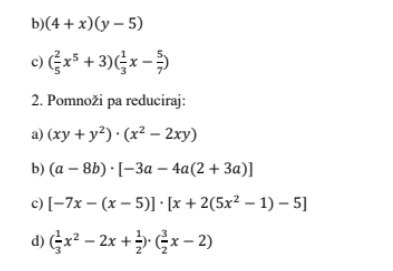 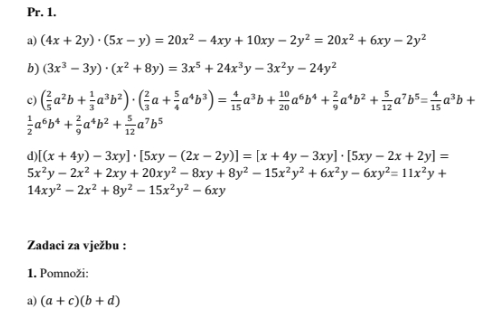 Muzička kulturaAlma Durakovićalma_ng@yahoo.comZadatak: Prepisati jedan red kanona Viva viva la musica – kanonponoviti definiciju ljestvice ili skale,ponoviti F – dur ljestvicu koja u predznaku ima jednu snizilicu Hes ili BePrepisati jedan red kanona Viva viva la musica – kanonZadatak: Prepisati jedan red kanona Viva viva la musica – kanonponoviti definiciju ljestvice ili skale,ponoviti F – dur ljestvicu koja u predznaku ima jednu snizilicu Hes ili BePrepisati jedan red kanona Viva viva la musica – kanonZadatak: Prepisati jedan red kanona Viva viva la musica – kanonponoviti definiciju ljestvice ili skale,ponoviti F – dur ljestvicu koja u predznaku ima jednu snizilicu Hes ili BePrepisati jedan red kanona Viva viva la musica – kanonMuzička kulturaKatica Pazaljakatica_ng@yahoo.comJohann Strauss, opereta Šišmiš, Uvertira.Link uvertire:https://youtu.be/gPybrOxRoT4Ovu Uvertiru slušali ste sigurno prilikom emitovanja i izvođenja Novogodišnjeg bečkog koncerta. Veoma je poznato i veoma često izvođeno i slušano.1. Prilikom slušanja trebate odrediti izmjene tempa i dvije vrste taktova (tri četvrtine i dvije četvrtine). Tempo valcera i polke. Pokušajte izbrojati koliko puta se javljaju valcer i polka.2. Prilikom drugog slušanja pratite orkestarsko izvođenje i grupu instrumenata koji se ističu.Uvertira je orkestarski instrumentalni uvod za operu.Johann Strauss mlađi bio je "kralj valcera".3. Poslušajte još jednom i uživajte .Johann Strauss, opereta Šišmiš, Uvertira.Link uvertire:https://youtu.be/gPybrOxRoT4Ovu Uvertiru slušali ste sigurno prilikom emitovanja i izvođenja Novogodišnjeg bečkog koncerta. Veoma je poznato i veoma često izvođeno i slušano.1. Prilikom slušanja trebate odrediti izmjene tempa i dvije vrste taktova (tri četvrtine i dvije četvrtine). Tempo valcera i polke. Pokušajte izbrojati koliko puta se javljaju valcer i polka.2. Prilikom drugog slušanja pratite orkestarsko izvođenje i grupu instrumenata koji se ističu.Uvertira je orkestarski instrumentalni uvod za operu.Johann Strauss mlađi bio je "kralj valcera".3. Poslušajte još jednom i uživajte .Johann Strauss, opereta Šišmiš, Uvertira.Link uvertire:https://youtu.be/gPybrOxRoT4Ovu Uvertiru slušali ste sigurno prilikom emitovanja i izvođenja Novogodišnjeg bečkog koncerta. Veoma je poznato i veoma često izvođeno i slušano.1. Prilikom slušanja trebate odrediti izmjene tempa i dvije vrste taktova (tri četvrtine i dvije četvrtine). Tempo valcera i polke. Pokušajte izbrojati koliko puta se javljaju valcer i polka.2. Prilikom drugog slušanja pratite orkestarsko izvođenje i grupu instrumenata koji se ističu.Uvertira je orkestarski instrumentalni uvod za operu.Johann Strauss mlađi bio je "kralj valcera".3. Poslušajte još jednom i uživajte .Likovna kulturaBorka Jokićborka_ng@yahoo.comSimetricna i asimetricna ravnoteza u kompoziciji ; mokre slikarske tehnike : tempera, gvas i akvarel.Tema:  ,, Volim ovaj grad”…zbog mosta, kule, soli, rijeke…Moguci motivi : Ismet i Mesa ( skulpture u centru grada); Kipovi, Skver, Panonika, Slapovi, Kuca plamena mira , Kapija…Fotografije mozete naci na internetu.Simetrija predstavlja stabilnost, ravnotezu zbog identicnosti desne i lijeve strane.Simetricna kompozicija se oduvjek smatrala pojmom estetske organizacije, uspostavljenog reda. Nasuprot simetricnoj, asimetricna kompozicija nema podjednak broj likova sa obje strane, ali je uravnotezena vecim i manjim figurama…vise o ovome imate u knjizi za likovnu kulturu ili na internetu.Simetricna i asimetricna ravnoteza u kompoziciji ; mokre slikarske tehnike : tempera, gvas i akvarel.Tema:  ,, Volim ovaj grad”…zbog mosta, kule, soli, rijeke…Moguci motivi : Ismet i Mesa ( skulpture u centru grada); Kipovi, Skver, Panonika, Slapovi, Kuca plamena mira , Kapija…Fotografije mozete naci na internetu.Simetrija predstavlja stabilnost, ravnotezu zbog identicnosti desne i lijeve strane.Simetricna kompozicija se oduvjek smatrala pojmom estetske organizacije, uspostavljenog reda. Nasuprot simetricnoj, asimetricna kompozicija nema podjednak broj likova sa obje strane, ali je uravnotezena vecim i manjim figurama…vise o ovome imate u knjizi za likovnu kulturu ili na internetu.Simetricna i asimetricna ravnoteza u kompoziciji ; mokre slikarske tehnike : tempera, gvas i akvarel.Tema:  ,, Volim ovaj grad”…zbog mosta, kule, soli, rijeke…Moguci motivi : Ismet i Mesa ( skulpture u centru grada); Kipovi, Skver, Panonika, Slapovi, Kuca plamena mira , Kapija…Fotografije mozete naci na internetu.Simetrija predstavlja stabilnost, ravnotezu zbog identicnosti desne i lijeve strane.Simetricna kompozicija se oduvjek smatrala pojmom estetske organizacije, uspostavljenog reda. Nasuprot simetricnoj, asimetricna kompozicija nema podjednak broj likova sa obje strane, ali je uravnotezena vecim i manjim figurama…vise o ovome imate u knjizi za likovnu kulturu ili na internetu.Tjelesni i zdravstveni odgojJasmina Fočakjasmina_ng@yahoo.comKod kuće uvježbati valcer korake u parovima. Prvo samostalno .Koraci idu:Naprijed desna- lijeva u desno privuci pa nazad lijeva-desna u lijevo privuci.Kod kuće uvježbati valcer korake u parovima. Prvo samostalno .Koraci idu:Naprijed desna- lijeva u desno privuci pa nazad lijeva-desna u lijevo privuci.Kod kuće uvježbati valcer korake u parovima. Prvo samostalno .Koraci idu:Naprijed desna- lijeva u desno privuci pa nazad lijeva-desna u lijevo privuci.BiologijaAzra Mohavkićazra_ng@yahoo.com1.Opišite proces kruženja vode u prirodi!2.Navedite karakteristike pojedinih dijelova tekućice!3.Koje vrste drveća grade poplavne šume?4.Šta su bočatne vode?5.Od navedenih organizama sastavite lance ishrane:  a)pastrmka,kremene alge,vidra,larva vodenog cvijeta  b) siva čaplja,rakušac,peš,vodena mahovina1.Opišite proces kruženja vode u prirodi!2.Navedite karakteristike pojedinih dijelova tekućice!3.Koje vrste drveća grade poplavne šume?4.Šta su bočatne vode?5.Od navedenih organizama sastavite lance ishrane:  a)pastrmka,kremene alge,vidra,larva vodenog cvijeta  b) siva čaplja,rakušac,peš,vodena mahovina1.Opišite proces kruženja vode u prirodi!2.Navedite karakteristike pojedinih dijelova tekućice!3.Koje vrste drveća grade poplavne šume?4.Šta su bočatne vode?5.Od navedenih organizama sastavite lance ishrane:  a)pastrmka,kremene alge,vidra,larva vodenog cvijeta  b) siva čaplja,rakušac,peš,vodena mahovinaGeografijaSabina Muratovićsabina_ng@yahoo.comREPUBLIKA JUŽNA AFRIKA ILI JUŽNO AFRIČKA REPUBLIKADragi učenici na današnjem online času upoznati ćemo se sa osnovnim obilježjima Republike Južne Afrike.Republika Južna Afrika je zemlja na krajnjem jugu afričkog kontinenta. Rijeke Oranje, Molopo i Limpopo čine sjeverne granice prema Namibiji, Bocvani i Zimbabveu. Obale Republike Južne Afrike zapljuskuju obale Atlantskog okeana na zapadu i vode Indijskog okeana na jugu i istoku. Najveći dio Republike Južne Afrike obuhvata Južnoafrička visoravan. Prosječna nadmorska visina ove visoravni je izemđu 1200 i 1800 metara. Visoravan je okružena na dužini od nekoliko stotina kilometara strmim odsjekom koji se naziva Veliki odsjek. Velika ležišta različitih ruda na ovom području su povezana sa prodorom magme u najstarijem geološkom dobu. Najmlađem nabiranju pripada samo krajnji jug zemlje gdje se protežu lanci Kapskih planina. Najveći dio države pripada slivu Atlantskog okeana. Najveća rijeka ovog sliva je Oranje. Oranje izvire u Drakenskom goriju i teče na dužini od 1.860 km. U slivu Indijskog okeana najznačajnija rijeka je Limpopo, ostale rijeke ovog sliva su kratkog toka. U vrijeme kiša imaju karakter bujice a u sušnim djelovima godine presuše. Republika Južna Afrika dugo godina je bila pod kolonijalnom vlašću Evropljana. Kolonizatori (Buri i Englezi) su naselili prostore danasšnje Republike Južne Afrike s ciljem da tu i ostanu. Zbog toga je eksploatacija prirodnih bogatstava bila usmjerena ka razvoju same države. To je jedan od razloga što je Republika Južna Afrika danas najrazvijenija zemlja Afrike. Bjelačko stanovništvo je svojom rasističkom politikom u potpunosti isključilo nebjelačko stanovništvo (crnce i mješance) iz svakog političkog, kulturnog i ekonomskog života zemlje. Posljedice ovakve politike uslovile su nejednak društveni i ekonomski razvoj. Na prostoru Republike Južne Afrike živi oko 44 miliona stanovnika. Stanovništvo je neravnomjerno naseljeno. Najgušće su naseljeni priobalni djelovi zemlje, a najslabije planinski, stepski, pustinjski i polupustinjski predjeli. Bantu crnci čine najbrojnije stanovništvo 79% ukupnog stanovništva. Meu brojnim plemenima i zajednicama najbrojniji su narodi Zulu koji čine 20% ukupnog stanovništva. Privreda – Republika Južna Afrika je najrazvijenija afrička zemlja. Svoju privredu bazira na velikom rudnom bogatstvu, raznolikim uslovima za razvoj poljoprivrede i dobro razvijenoj saobraćajnoj mreži. Poljoprivreda je grana privrede sa kojom je započeo privredni razvoj ove zemlje. Nakon otkrivanja bogatih rudnih ležišta, rudarstvo je potisnulo poljoprivredu u drugi plan. Ovo su kratke smjernice na koje treba obratiti pažnju. Nešto više o ovoj državi pročitajte u svojim udžbenicima. Za sve eventualne nejasnoće i pitanja možete mi se slobodno obratiti na mail adresu (sabina_ng@yahoo.com) ZADATAK ZA UČENIKEPrepišite u svesku i odgovorite na sledeća pitanja:Za republiku Južnu Afriku kaže se da je za Afriku jedino veže negroidno stanovništvo. Šta mislite zašto je to tako?Pronađi na karti najveće reljefne cjeline i najveće rijeke u Republici Južnoj Africi te u svesku upišite koje su to?Pokušajte objasniti šta je to APARTHEID?Republika Južna Afrika je najrazvijenija zemlja na afričkom kontinentu, objasnite zašto?Koja su najznačajnija rudna bogatstva Republike Južne Afrike i kako su ona nastala?Kakav je uticaj rudnih bogatstava na razvoj industrije?Odgovore na pitanja poslati najdalje do 12h u petak 20.03.2020. god uz obaveznu naznaku vašeg imena, prezimena i odjeljenja na moju mail adresu sabina_ng@yahoo.comREPUBLIKA JUŽNA AFRIKA ILI JUŽNO AFRIČKA REPUBLIKADragi učenici na današnjem online času upoznati ćemo se sa osnovnim obilježjima Republike Južne Afrike.Republika Južna Afrika je zemlja na krajnjem jugu afričkog kontinenta. Rijeke Oranje, Molopo i Limpopo čine sjeverne granice prema Namibiji, Bocvani i Zimbabveu. Obale Republike Južne Afrike zapljuskuju obale Atlantskog okeana na zapadu i vode Indijskog okeana na jugu i istoku. Najveći dio Republike Južne Afrike obuhvata Južnoafrička visoravan. Prosječna nadmorska visina ove visoravni je izemđu 1200 i 1800 metara. Visoravan je okružena na dužini od nekoliko stotina kilometara strmim odsjekom koji se naziva Veliki odsjek. Velika ležišta različitih ruda na ovom području su povezana sa prodorom magme u najstarijem geološkom dobu. Najmlađem nabiranju pripada samo krajnji jug zemlje gdje se protežu lanci Kapskih planina. Najveći dio države pripada slivu Atlantskog okeana. Najveća rijeka ovog sliva je Oranje. Oranje izvire u Drakenskom goriju i teče na dužini od 1.860 km. U slivu Indijskog okeana najznačajnija rijeka je Limpopo, ostale rijeke ovog sliva su kratkog toka. U vrijeme kiša imaju karakter bujice a u sušnim djelovima godine presuše. Republika Južna Afrika dugo godina je bila pod kolonijalnom vlašću Evropljana. Kolonizatori (Buri i Englezi) su naselili prostore danasšnje Republike Južne Afrike s ciljem da tu i ostanu. Zbog toga je eksploatacija prirodnih bogatstava bila usmjerena ka razvoju same države. To je jedan od razloga što je Republika Južna Afrika danas najrazvijenija zemlja Afrike. Bjelačko stanovništvo je svojom rasističkom politikom u potpunosti isključilo nebjelačko stanovništvo (crnce i mješance) iz svakog političkog, kulturnog i ekonomskog života zemlje. Posljedice ovakve politike uslovile su nejednak društveni i ekonomski razvoj. Na prostoru Republike Južne Afrike živi oko 44 miliona stanovnika. Stanovništvo je neravnomjerno naseljeno. Najgušće su naseljeni priobalni djelovi zemlje, a najslabije planinski, stepski, pustinjski i polupustinjski predjeli. Bantu crnci čine najbrojnije stanovništvo 79% ukupnog stanovništva. Meu brojnim plemenima i zajednicama najbrojniji su narodi Zulu koji čine 20% ukupnog stanovništva. Privreda – Republika Južna Afrika je najrazvijenija afrička zemlja. Svoju privredu bazira na velikom rudnom bogatstvu, raznolikim uslovima za razvoj poljoprivrede i dobro razvijenoj saobraćajnoj mreži. Poljoprivreda je grana privrede sa kojom je započeo privredni razvoj ove zemlje. Nakon otkrivanja bogatih rudnih ležišta, rudarstvo je potisnulo poljoprivredu u drugi plan. Ovo su kratke smjernice na koje treba obratiti pažnju. Nešto više o ovoj državi pročitajte u svojim udžbenicima. Za sve eventualne nejasnoće i pitanja možete mi se slobodno obratiti na mail adresu (sabina_ng@yahoo.com) ZADATAK ZA UČENIKEPrepišite u svesku i odgovorite na sledeća pitanja:Za republiku Južnu Afriku kaže se da je za Afriku jedino veže negroidno stanovništvo. Šta mislite zašto je to tako?Pronađi na karti najveće reljefne cjeline i najveće rijeke u Republici Južnoj Africi te u svesku upišite koje su to?Pokušajte objasniti šta je to APARTHEID?Republika Južna Afrika je najrazvijenija zemlja na afričkom kontinentu, objasnite zašto?Koja su najznačajnija rudna bogatstva Republike Južne Afrike i kako su ona nastala?Kakav je uticaj rudnih bogatstava na razvoj industrije?Odgovore na pitanja poslati najdalje do 12h u petak 20.03.2020. god uz obaveznu naznaku vašeg imena, prezimena i odjeljenja na moju mail adresu sabina_ng@yahoo.comREPUBLIKA JUŽNA AFRIKA ILI JUŽNO AFRIČKA REPUBLIKADragi učenici na današnjem online času upoznati ćemo se sa osnovnim obilježjima Republike Južne Afrike.Republika Južna Afrika je zemlja na krajnjem jugu afričkog kontinenta. Rijeke Oranje, Molopo i Limpopo čine sjeverne granice prema Namibiji, Bocvani i Zimbabveu. Obale Republike Južne Afrike zapljuskuju obale Atlantskog okeana na zapadu i vode Indijskog okeana na jugu i istoku. Najveći dio Republike Južne Afrike obuhvata Južnoafrička visoravan. Prosječna nadmorska visina ove visoravni je izemđu 1200 i 1800 metara. Visoravan je okružena na dužini od nekoliko stotina kilometara strmim odsjekom koji se naziva Veliki odsjek. Velika ležišta različitih ruda na ovom području su povezana sa prodorom magme u najstarijem geološkom dobu. Najmlađem nabiranju pripada samo krajnji jug zemlje gdje se protežu lanci Kapskih planina. Najveći dio države pripada slivu Atlantskog okeana. Najveća rijeka ovog sliva je Oranje. Oranje izvire u Drakenskom goriju i teče na dužini od 1.860 km. U slivu Indijskog okeana najznačajnija rijeka je Limpopo, ostale rijeke ovog sliva su kratkog toka. U vrijeme kiša imaju karakter bujice a u sušnim djelovima godine presuše. Republika Južna Afrika dugo godina je bila pod kolonijalnom vlašću Evropljana. Kolonizatori (Buri i Englezi) su naselili prostore danasšnje Republike Južne Afrike s ciljem da tu i ostanu. Zbog toga je eksploatacija prirodnih bogatstava bila usmjerena ka razvoju same države. To je jedan od razloga što je Republika Južna Afrika danas najrazvijenija zemlja Afrike. Bjelačko stanovništvo je svojom rasističkom politikom u potpunosti isključilo nebjelačko stanovništvo (crnce i mješance) iz svakog političkog, kulturnog i ekonomskog života zemlje. Posljedice ovakve politike uslovile su nejednak društveni i ekonomski razvoj. Na prostoru Republike Južne Afrike živi oko 44 miliona stanovnika. Stanovništvo je neravnomjerno naseljeno. Najgušće su naseljeni priobalni djelovi zemlje, a najslabije planinski, stepski, pustinjski i polupustinjski predjeli. Bantu crnci čine najbrojnije stanovništvo 79% ukupnog stanovništva. Meu brojnim plemenima i zajednicama najbrojniji su narodi Zulu koji čine 20% ukupnog stanovništva. Privreda – Republika Južna Afrika je najrazvijenija afrička zemlja. Svoju privredu bazira na velikom rudnom bogatstvu, raznolikim uslovima za razvoj poljoprivrede i dobro razvijenoj saobraćajnoj mreži. Poljoprivreda je grana privrede sa kojom je započeo privredni razvoj ove zemlje. Nakon otkrivanja bogatih rudnih ležišta, rudarstvo je potisnulo poljoprivredu u drugi plan. Ovo su kratke smjernice na koje treba obratiti pažnju. Nešto više o ovoj državi pročitajte u svojim udžbenicima. Za sve eventualne nejasnoće i pitanja možete mi se slobodno obratiti na mail adresu (sabina_ng@yahoo.com) ZADATAK ZA UČENIKEPrepišite u svesku i odgovorite na sledeća pitanja:Za republiku Južnu Afriku kaže se da je za Afriku jedino veže negroidno stanovništvo. Šta mislite zašto je to tako?Pronađi na karti najveće reljefne cjeline i najveće rijeke u Republici Južnoj Africi te u svesku upišite koje su to?Pokušajte objasniti šta je to APARTHEID?Republika Južna Afrika je najrazvijenija zemlja na afričkom kontinentu, objasnite zašto?Koja su najznačajnija rudna bogatstva Republike Južne Afrike i kako su ona nastala?Kakav je uticaj rudnih bogatstava na razvoj industrije?Odgovore na pitanja poslati najdalje do 12h u petak 20.03.2020. god uz obaveznu naznaku vašeg imena, prezimena i odjeljenja na moju mail adresu sabina_ng@yahoo.comHistorijaJasmina Memagićjasmina2_ng@yahoo.comOBRADA NOVOG NASTAVNOG GRADIVA	NASTAVNA JEDINICA: GRAĐANSKI RAT U SAD	RAZLIKE SJEVERA I JUGAU prvoj polovini 19 stoljeća u SAD-a postojale su velike privredne i društvene razlike između sjevernih i južnih zemalja. Sjeverne države su bile industrijske dok su na jugu preovladavale plantaže pamuka. Na plantažama su radili afrički crnci ( robovi ). Odnosi između Sjevera i Juga se zaoštravaju, jer vlasnici plantaža traže da se i u novim državama američkih kolonista uvede ropstvo. Sjeverne države se protive jer su u novim teritorijama vidjela ogromna izvorišta sirovina.ODVAJANJE JUŽNIH AMERIČKIH DRŽAVAU SAD-a dolazi do sukoba između pristalica i protivnika uvođenja ropstav. Demokratska stranka je težila očuvanju, a Republikanska stranka ukidanju ropstva. Republikanac Abraham Linkoln je 1860 godine izabran za predsjednika i to je izazvalo izdvajanje jedanaest država Juga. One su formirale Konfederaciju američkih država. Linkoln je odbio priznati izdvajanje ovih zemalja iz SAD a, pa je 1861 godine počeo Građanski rat izmedju Sjevera I Juga.GRAĐANSKI RAT SJEVERA I JUGASjever su činile 23 države, imao je više novca, razvijeniju industriju i kontrolu nad mornaricom. Tako je pomorskom blokadom pokušao spriječiti da Jug dobije pomoć sa strane. Jug je bio znatno slabiji, ali je na početku rata bio u prednosti jer je raspolagao velikom količinom oružja, a imao je i podršku Velike Britanije. U nastavku Građanskog rata snage Sjevera su uspjele  odnijeti pobjedu. Abraham Linkoln je 1 januara 1863 godine donio Akt o ukidanju ropstva, nakon čega se veliki broj crnaca priključilo snagama Unije. Komandant Juga Robert Lee, predao se sa svojom vojskom 1865 godine, i time je rat završen pobjedom Unije (sjevera ). ZNAČAJ GRAĐANSKOG RATAUkidanjem ropstva crnačko stanovništvo dobilo je pravo glasa, ali ne i zemlju plantažera. Njihov život I dalje je ostao težak. Vlasnici plantaža I dalje nisu prihvatali da moraju plaćati radnike na plantažama. Stalno su pokušavali spriječiti izjednačavanje crnaca sa bijelcima. Nisu im dozvoljavali da glasaju, da se obrazuju, ubijali su ih i progonili. Tek polovinom 20 stoljeća crnačko stanovništvo dobilo je puna prava. Ukidanjem ropstva ubrzan je privredni razvoj SAD- a. Ponovo je uspostavljeno teritorijalno jedinstvo SAD- a.Nakon obrade nove lekcije, učenici imaju zadatak da odgovore na pitanja:Navedi privredne i kulturne razlike između Sjevera I Juga?Opiši sukob između pristalica i protivnika ropstva?Uzrok izbijanja rata između Sjevera I Juga?Opiši tok građanskog rata?Kada je donesen Akt o ukidanju ropstva?U čemu se ogleda značaj  Građanskog rata?Odgovori na pitanja:U prvoj polovini 19 stoljeća u SAD-a postojale su velike privredne i društvene razlike između sjevernih i južnih zemalja. Sjeverne države su bile industrijske dok su na jugu preovladavale plantaže pamuka. Na plantažama su radili afrički crnci ( robovi ). Odnosi između Sjevera i Juga se zaoštravaju, jer vlasnici plantaža traže da se i u novim državama američkih kolonista uvede ropstvo. Sjeverne države se protive jer su u novim teritorijama vidjela ogromna izvorišta sirovina. U SAD-a dolazi do sukoba između pristalica i protivnika uvođenja ropstav. Demokratska stranka je težila očuvanju, a Republikanska stranka ukidanju ropstva.Republikanac Abraham Linkoln je 1860 godine izabran za predsjednika i to je izazvalo izdvajanje jedanaest država Juga. One su formirale Konfederaciju američkih država. Linkoln je odbio priznati izdvajanje ovih zemalja iz SAD a, pa je 1861 godine počeo Gradjanski rat izmedju Sjevera i Juga.Sjever su činile 23 države, imao je više novca, razvijeniju industriju i kontrolu nad mornaricom. Tako je pomorskom blokadom pokušao spriječiti da Jug dobije pomoć sa strane. Jug je bio znatno slabiji, ali je na početku rata bio u prednosti jer je raspolagao velikom količinom oružja, a imao je i podršku Velike Britanije. U nastavku Građanskog rata snage Sjevera su uspjele  odnijeti pobjedu.Abraham Linkoln je 1 januara 1863 godine donio Akt o ukidanju ropstva, nakon čega se veliki broj crnaca priključilo snagama Unije. Komandant Juga Robert Lee, predao se sa svojom vojskom 1865 godine, i time je rat završen pobjedom Unije (sjevera ).Ukidanjem ropstva crnačko stanovništvo dobilo je pravo glasa, ali ne i zemlju plantažera. Njihov život I dalje je ostao težak. Vlasnici plantaža i dalje nisu prihvatali da moraju plaćati radnike na plantažama. Stalno su pokušavali spriječiti izjednačavanje crnaca sa bijelcima. Nisu im dozvoljavali da glasaju, da se obrazuju, ubijali su ih i progonili.OBRADA NOVOG NASTAVNOG GRADIVA	NASTAVNA JEDINICA: GRAĐANSKI RAT U SAD	RAZLIKE SJEVERA I JUGAU prvoj polovini 19 stoljeća u SAD-a postojale su velike privredne i društvene razlike između sjevernih i južnih zemalja. Sjeverne države su bile industrijske dok su na jugu preovladavale plantaže pamuka. Na plantažama su radili afrički crnci ( robovi ). Odnosi između Sjevera i Juga se zaoštravaju, jer vlasnici plantaža traže da se i u novim državama američkih kolonista uvede ropstvo. Sjeverne države se protive jer su u novim teritorijama vidjela ogromna izvorišta sirovina.ODVAJANJE JUŽNIH AMERIČKIH DRŽAVAU SAD-a dolazi do sukoba između pristalica i protivnika uvođenja ropstav. Demokratska stranka je težila očuvanju, a Republikanska stranka ukidanju ropstva. Republikanac Abraham Linkoln je 1860 godine izabran za predsjednika i to je izazvalo izdvajanje jedanaest država Juga. One su formirale Konfederaciju američkih država. Linkoln je odbio priznati izdvajanje ovih zemalja iz SAD a, pa je 1861 godine počeo Građanski rat izmedju Sjevera I Juga.GRAĐANSKI RAT SJEVERA I JUGASjever su činile 23 države, imao je više novca, razvijeniju industriju i kontrolu nad mornaricom. Tako je pomorskom blokadom pokušao spriječiti da Jug dobije pomoć sa strane. Jug je bio znatno slabiji, ali je na početku rata bio u prednosti jer je raspolagao velikom količinom oružja, a imao je i podršku Velike Britanije. U nastavku Građanskog rata snage Sjevera su uspjele  odnijeti pobjedu. Abraham Linkoln je 1 januara 1863 godine donio Akt o ukidanju ropstva, nakon čega se veliki broj crnaca priključilo snagama Unije. Komandant Juga Robert Lee, predao se sa svojom vojskom 1865 godine, i time je rat završen pobjedom Unije (sjevera ). ZNAČAJ GRAĐANSKOG RATAUkidanjem ropstva crnačko stanovništvo dobilo je pravo glasa, ali ne i zemlju plantažera. Njihov život I dalje je ostao težak. Vlasnici plantaža I dalje nisu prihvatali da moraju plaćati radnike na plantažama. Stalno su pokušavali spriječiti izjednačavanje crnaca sa bijelcima. Nisu im dozvoljavali da glasaju, da se obrazuju, ubijali su ih i progonili. Tek polovinom 20 stoljeća crnačko stanovništvo dobilo je puna prava. Ukidanjem ropstva ubrzan je privredni razvoj SAD- a. Ponovo je uspostavljeno teritorijalno jedinstvo SAD- a.Nakon obrade nove lekcije, učenici imaju zadatak da odgovore na pitanja:Navedi privredne i kulturne razlike između Sjevera I Juga?Opiši sukob između pristalica i protivnika ropstva?Uzrok izbijanja rata između Sjevera I Juga?Opiši tok građanskog rata?Kada je donesen Akt o ukidanju ropstva?U čemu se ogleda značaj  Građanskog rata?Odgovori na pitanja:U prvoj polovini 19 stoljeća u SAD-a postojale su velike privredne i društvene razlike između sjevernih i južnih zemalja. Sjeverne države su bile industrijske dok su na jugu preovladavale plantaže pamuka. Na plantažama su radili afrički crnci ( robovi ). Odnosi između Sjevera i Juga se zaoštravaju, jer vlasnici plantaža traže da se i u novim državama američkih kolonista uvede ropstvo. Sjeverne države se protive jer su u novim teritorijama vidjela ogromna izvorišta sirovina. U SAD-a dolazi do sukoba između pristalica i protivnika uvođenja ropstav. Demokratska stranka je težila očuvanju, a Republikanska stranka ukidanju ropstva.Republikanac Abraham Linkoln je 1860 godine izabran za predsjednika i to je izazvalo izdvajanje jedanaest država Juga. One su formirale Konfederaciju američkih država. Linkoln je odbio priznati izdvajanje ovih zemalja iz SAD a, pa je 1861 godine počeo Gradjanski rat izmedju Sjevera i Juga.Sjever su činile 23 države, imao je više novca, razvijeniju industriju i kontrolu nad mornaricom. Tako je pomorskom blokadom pokušao spriječiti da Jug dobije pomoć sa strane. Jug je bio znatno slabiji, ali je na početku rata bio u prednosti jer je raspolagao velikom količinom oružja, a imao je i podršku Velike Britanije. U nastavku Građanskog rata snage Sjevera su uspjele  odnijeti pobjedu.Abraham Linkoln je 1 januara 1863 godine donio Akt o ukidanju ropstva, nakon čega se veliki broj crnaca priključilo snagama Unije. Komandant Juga Robert Lee, predao se sa svojom vojskom 1865 godine, i time je rat završen pobjedom Unije (sjevera ).Ukidanjem ropstva crnačko stanovništvo dobilo je pravo glasa, ali ne i zemlju plantažera. Njihov život I dalje je ostao težak. Vlasnici plantaža i dalje nisu prihvatali da moraju plaćati radnike na plantažama. Stalno su pokušavali spriječiti izjednačavanje crnaca sa bijelcima. Nisu im dozvoljavali da glasaju, da se obrazuju, ubijali su ih i progonili.OBRADA NOVOG NASTAVNOG GRADIVA	NASTAVNA JEDINICA: GRAĐANSKI RAT U SAD	RAZLIKE SJEVERA I JUGAU prvoj polovini 19 stoljeća u SAD-a postojale su velike privredne i društvene razlike između sjevernih i južnih zemalja. Sjeverne države su bile industrijske dok su na jugu preovladavale plantaže pamuka. Na plantažama su radili afrički crnci ( robovi ). Odnosi između Sjevera i Juga se zaoštravaju, jer vlasnici plantaža traže da se i u novim državama američkih kolonista uvede ropstvo. Sjeverne države se protive jer su u novim teritorijama vidjela ogromna izvorišta sirovina.ODVAJANJE JUŽNIH AMERIČKIH DRŽAVAU SAD-a dolazi do sukoba između pristalica i protivnika uvođenja ropstav. Demokratska stranka je težila očuvanju, a Republikanska stranka ukidanju ropstva. Republikanac Abraham Linkoln je 1860 godine izabran za predsjednika i to je izazvalo izdvajanje jedanaest država Juga. One su formirale Konfederaciju američkih država. Linkoln je odbio priznati izdvajanje ovih zemalja iz SAD a, pa je 1861 godine počeo Građanski rat izmedju Sjevera I Juga.GRAĐANSKI RAT SJEVERA I JUGASjever su činile 23 države, imao je više novca, razvijeniju industriju i kontrolu nad mornaricom. Tako je pomorskom blokadom pokušao spriječiti da Jug dobije pomoć sa strane. Jug je bio znatno slabiji, ali je na početku rata bio u prednosti jer je raspolagao velikom količinom oružja, a imao je i podršku Velike Britanije. U nastavku Građanskog rata snage Sjevera su uspjele  odnijeti pobjedu. Abraham Linkoln je 1 januara 1863 godine donio Akt o ukidanju ropstva, nakon čega se veliki broj crnaca priključilo snagama Unije. Komandant Juga Robert Lee, predao se sa svojom vojskom 1865 godine, i time je rat završen pobjedom Unije (sjevera ). ZNAČAJ GRAĐANSKOG RATAUkidanjem ropstva crnačko stanovništvo dobilo je pravo glasa, ali ne i zemlju plantažera. Njihov život I dalje je ostao težak. Vlasnici plantaža I dalje nisu prihvatali da moraju plaćati radnike na plantažama. Stalno su pokušavali spriječiti izjednačavanje crnaca sa bijelcima. Nisu im dozvoljavali da glasaju, da se obrazuju, ubijali su ih i progonili. Tek polovinom 20 stoljeća crnačko stanovništvo dobilo je puna prava. Ukidanjem ropstva ubrzan je privredni razvoj SAD- a. Ponovo je uspostavljeno teritorijalno jedinstvo SAD- a.Nakon obrade nove lekcije, učenici imaju zadatak da odgovore na pitanja:Navedi privredne i kulturne razlike između Sjevera I Juga?Opiši sukob između pristalica i protivnika ropstva?Uzrok izbijanja rata između Sjevera I Juga?Opiši tok građanskog rata?Kada je donesen Akt o ukidanju ropstva?U čemu se ogleda značaj  Građanskog rata?Odgovori na pitanja:U prvoj polovini 19 stoljeća u SAD-a postojale su velike privredne i društvene razlike između sjevernih i južnih zemalja. Sjeverne države su bile industrijske dok su na jugu preovladavale plantaže pamuka. Na plantažama su radili afrički crnci ( robovi ). Odnosi između Sjevera i Juga se zaoštravaju, jer vlasnici plantaža traže da se i u novim državama američkih kolonista uvede ropstvo. Sjeverne države se protive jer su u novim teritorijama vidjela ogromna izvorišta sirovina. U SAD-a dolazi do sukoba između pristalica i protivnika uvođenja ropstav. Demokratska stranka je težila očuvanju, a Republikanska stranka ukidanju ropstva.Republikanac Abraham Linkoln je 1860 godine izabran za predsjednika i to je izazvalo izdvajanje jedanaest država Juga. One su formirale Konfederaciju američkih država. Linkoln je odbio priznati izdvajanje ovih zemalja iz SAD a, pa je 1861 godine počeo Gradjanski rat izmedju Sjevera i Juga.Sjever su činile 23 države, imao je više novca, razvijeniju industriju i kontrolu nad mornaricom. Tako je pomorskom blokadom pokušao spriječiti da Jug dobije pomoć sa strane. Jug je bio znatno slabiji, ali je na početku rata bio u prednosti jer je raspolagao velikom količinom oružja, a imao je i podršku Velike Britanije. U nastavku Građanskog rata snage Sjevera su uspjele  odnijeti pobjedu.Abraham Linkoln je 1 januara 1863 godine donio Akt o ukidanju ropstva, nakon čega se veliki broj crnaca priključilo snagama Unije. Komandant Juga Robert Lee, predao se sa svojom vojskom 1865 godine, i time je rat završen pobjedom Unije (sjevera ).Ukidanjem ropstva crnačko stanovništvo dobilo je pravo glasa, ali ne i zemlju plantažera. Njihov život I dalje je ostao težak. Vlasnici plantaža i dalje nisu prihvatali da moraju plaćati radnike na plantažama. Stalno su pokušavali spriječiti izjednačavanje crnaca sa bijelcima. Nisu im dozvoljavali da glasaju, da se obrazuju, ubijali su ih i progonili.FizikaIsnar Tinjićisnar_ng@yahoo.comDragi učenici,Kako je bilo planirano Nastavnim planom i programom, naredne dvije sedmice iskoristit ćemo da putem online nastave obradimo nastavnu temu Pritisak. U nastavku ćete dobiti tačne instrukcije šta treba da uradite koristeći ovaj materijal i udžbenik. Zamolio bih vas da ozbiljno shvatite ovaj vid nastave i da se redovno pripremate jer još uvijek nije poznato do kada će trajati prekid redovne nastave, a po dolasku u školske klupe morat ćemo vrlo brzo da pristupimo ispitivanju i ocjenjivanju.Ono što je u ovom materijalu napisano u kurzivu (italic) predstavljat će instrukcije šta i kako treba uraditi i to ne treba upisivati u sveske ili učiti, a ono što piše u običnom tekstu ili podebljano (bold) odnosit će se na samo gradivo, tj. ono što treba naučiti i napisati u sveske. Ukoliko je nešto napisano istovremeno u boldu i italicu, to će predstavljati instrukciju šta tačno treba prepisati iz samog udžbenika.Napisati u sveske slijedeći naslov:PRITISAKPročitati na strani 96 udžbenika o pritisku čvrstih tijela i primjer koji slijedi. Možemo zaključiti da je ruksak sa širokim kaiševima lakše nositi jer nam stvara manji pritisak na ramena, tj. veća površina kaiševa uzrokovat će manji pritisak na ramena. Skije su napravljene na način da imaju što je moguće veću površinu kako bi pritisak skijaša bio manji na podlogu i kako bi se on brže kretao. Dok nosi skije na ramenima oslanja se na mnogo manju površinu svoje obuće i tako vrši veći pritisak.U samom primjeru možemo zaključiti kako će Mahir ostaviti dublji trag u pijesku, tj. vršiti veći pritisak na podlogu, ukoliko na leđima ima mlađeg brata nego kada nema, tj. kada djeluje većom silom na pijesak. Također, zaključujemo da će Mahir ostaviti dublji trag u pijesku ukoliko stoji na jednoj nozi nego kad stoji na dvije noge, tj. kad je manja površina preko koje djeluje na pijesak.U sveske prepisati dva ogleda (strana 96 i 97) i nacrtati odgovarajuće slike uz oglede! Iz ranijih razmatranja (ruksak, skije, Mahir) sami trebate doći do zaključka zašto su rezultati ogleda takvi kakvi jesu. Izuzetno, ukoliko ste u mogućnosti pokušati kod kuće uraditi sličan eksperiment sa nekim predmetom veće mase koji može ostaviti trag i mekanom podlogom (npr. zemljom iz saksije).Napisati u sveske:Iz ogleda možemo zaključiti da pritisak na neku površinu zavisi od sile koja okomito djeluje na tu površinu i same veličine te površine.Pritisak (tlak) predstavlja količnik sile i površine na koju ta sila okomito djeluje. Pritisak se označava malim slovom p. – pritisak – okomita sila – površina na koju djeluje okomita silaMjerna jedinica za pritisak je paskal (). To je pritisak kojeg proizvodi sila od  okomito djelujući na površinu od .Ime je dobila po francuskom fizičaru Blaiseu Pascalu.U praksi se koriste uglavnom veće mjerne jedinice od paskala, i to hektopaskal, kilopaskal i megapaskal:Malo šale: Igrali su žmire Einstein, Newton i Pascal, a Einstein je prvi žmirio. Nakon što je izbrojao do 10 i krenuo u potragu, Pascal se dobro sakrio dok je Newton kredom nacrtao kvadrat površine  i stao u isti. Nakon što ga je Einstein uočio brzo ga je tuspasio, međutim tada mu Newton odgovori da je polupao lončiće. Einstein se začudi, a Newton mu odgovori: Ja nisam Newton, ja sam Newton na kvadratnom metru, dakle Pascal :DNapisati u sveske:Primjer 1: Koliki pritisak proizvodi sila od  djelujući okomito na površinu od .Uraditi i drugi primjer na isti način!Prepisati iz knjige na kraju strane 98 i na početku strane 99 o prenošenju pritiska kroz čvrsta tijela! Obratite pažnju kako dok ukucavamo ekser ravno ne osjetimo nikakav pritisak kroz prste dok držimo ekser, dok s druge strane ukoliko ekser udarimo čekićem malo koso (što se nerijetko dešava) odmah osjetimo dio pritiska i kroz prste. U slučaju rezanja voća i povrća nožem, nikad ne osjetimo pritisak u samoj ruci pri sječenju. Zaključujemo da se spoljašnji pritisak kroz čvrsta tijela prenosi samo u pravcu djelovanja sile. Budite vrlo oprezni pri korištenju čekića i noža!Napisati u sveske:Zadatak 1 (strana 99, zadatak 8): Odrediti intenzitet pritisne sile koja, djelujući okomito na površinu od  , proizvede pritisak od .Zadatak 2 (strana 99, zadatak 9): Kolika je površina jednog stopala slona, koji ima masu  t, ako stojeći na nogama proizvede pritisak od ?Sila kojom slon djeluje na podlogu predstavlja njegovu težinu :Površina  predstavlja površinu na kojoj stoji slon, tj. površinu sve četiri njegova stopala (A ne dva, kako je to u rješenju zadatka u udžbeniku netačno pretpostavljeno!), tako da će površina jednog stopala slona biti četvrtina površine :Skrećem pažnju na zadatak 11, gdje se radi o čovjeku i gdje će površina jednog stopala biti polovina ukupne površine, jer čovjek ima dva stopala za razliku od slona koji se oslanja na četiri stopala.Domaća zadaća – strana 99:Obavezno uraditi pitanja 1. 2. 3. 4. i zadatke 7. i 10.Pokušajte uraditi pitanja 5. 6. i 12. i zadatak 11. Konsultujte se sa roditeljima.Zadaću je potrebno uraditi i poslati na e-mail: isnar_ng@yahoo.com. Krajnji rok za slanje zadaće je petak u 12:00. Zadaću pišite u Microsoft Wordu i obavezno na početku napišite svoje ime i prezime te razred i odjeljenje.Sretan rad!Dragi učenici,Kako je bilo planirano Nastavnim planom i programom, naredne dvije sedmice iskoristit ćemo da putem online nastave obradimo nastavnu temu Pritisak. U nastavku ćete dobiti tačne instrukcije šta treba da uradite koristeći ovaj materijal i udžbenik. Zamolio bih vas da ozbiljno shvatite ovaj vid nastave i da se redovno pripremate jer još uvijek nije poznato do kada će trajati prekid redovne nastave, a po dolasku u školske klupe morat ćemo vrlo brzo da pristupimo ispitivanju i ocjenjivanju.Ono što je u ovom materijalu napisano u kurzivu (italic) predstavljat će instrukcije šta i kako treba uraditi i to ne treba upisivati u sveske ili učiti, a ono što piše u običnom tekstu ili podebljano (bold) odnosit će se na samo gradivo, tj. ono što treba naučiti i napisati u sveske. Ukoliko je nešto napisano istovremeno u boldu i italicu, to će predstavljati instrukciju šta tačno treba prepisati iz samog udžbenika.Napisati u sveske slijedeći naslov:PRITISAKPročitati na strani 96 udžbenika o pritisku čvrstih tijela i primjer koji slijedi. Možemo zaključiti da je ruksak sa širokim kaiševima lakše nositi jer nam stvara manji pritisak na ramena, tj. veća površina kaiševa uzrokovat će manji pritisak na ramena. Skije su napravljene na način da imaju što je moguće veću površinu kako bi pritisak skijaša bio manji na podlogu i kako bi se on brže kretao. Dok nosi skije na ramenima oslanja se na mnogo manju površinu svoje obuće i tako vrši veći pritisak.U samom primjeru možemo zaključiti kako će Mahir ostaviti dublji trag u pijesku, tj. vršiti veći pritisak na podlogu, ukoliko na leđima ima mlađeg brata nego kada nema, tj. kada djeluje većom silom na pijesak. Također, zaključujemo da će Mahir ostaviti dublji trag u pijesku ukoliko stoji na jednoj nozi nego kad stoji na dvije noge, tj. kad je manja površina preko koje djeluje na pijesak.U sveske prepisati dva ogleda (strana 96 i 97) i nacrtati odgovarajuće slike uz oglede! Iz ranijih razmatranja (ruksak, skije, Mahir) sami trebate doći do zaključka zašto su rezultati ogleda takvi kakvi jesu. Izuzetno, ukoliko ste u mogućnosti pokušati kod kuće uraditi sličan eksperiment sa nekim predmetom veće mase koji može ostaviti trag i mekanom podlogom (npr. zemljom iz saksije).Napisati u sveske:Iz ogleda možemo zaključiti da pritisak na neku površinu zavisi od sile koja okomito djeluje na tu površinu i same veličine te površine.Pritisak (tlak) predstavlja količnik sile i površine na koju ta sila okomito djeluje. Pritisak se označava malim slovom p. – pritisak – okomita sila – površina na koju djeluje okomita silaMjerna jedinica za pritisak je paskal (). To je pritisak kojeg proizvodi sila od  okomito djelujući na površinu od .Ime je dobila po francuskom fizičaru Blaiseu Pascalu.U praksi se koriste uglavnom veće mjerne jedinice od paskala, i to hektopaskal, kilopaskal i megapaskal:Malo šale: Igrali su žmire Einstein, Newton i Pascal, a Einstein je prvi žmirio. Nakon što je izbrojao do 10 i krenuo u potragu, Pascal se dobro sakrio dok je Newton kredom nacrtao kvadrat površine  i stao u isti. Nakon što ga je Einstein uočio brzo ga je tuspasio, međutim tada mu Newton odgovori da je polupao lončiće. Einstein se začudi, a Newton mu odgovori: Ja nisam Newton, ja sam Newton na kvadratnom metru, dakle Pascal :DNapisati u sveske:Primjer 1: Koliki pritisak proizvodi sila od  djelujući okomito na površinu od .Uraditi i drugi primjer na isti način!Prepisati iz knjige na kraju strane 98 i na početku strane 99 o prenošenju pritiska kroz čvrsta tijela! Obratite pažnju kako dok ukucavamo ekser ravno ne osjetimo nikakav pritisak kroz prste dok držimo ekser, dok s druge strane ukoliko ekser udarimo čekićem malo koso (što se nerijetko dešava) odmah osjetimo dio pritiska i kroz prste. U slučaju rezanja voća i povrća nožem, nikad ne osjetimo pritisak u samoj ruci pri sječenju. Zaključujemo da se spoljašnji pritisak kroz čvrsta tijela prenosi samo u pravcu djelovanja sile. Budite vrlo oprezni pri korištenju čekića i noža!Napisati u sveske:Zadatak 1 (strana 99, zadatak 8): Odrediti intenzitet pritisne sile koja, djelujući okomito na površinu od  , proizvede pritisak od .Zadatak 2 (strana 99, zadatak 9): Kolika je površina jednog stopala slona, koji ima masu  t, ako stojeći na nogama proizvede pritisak od ?Sila kojom slon djeluje na podlogu predstavlja njegovu težinu :Površina  predstavlja površinu na kojoj stoji slon, tj. površinu sve četiri njegova stopala (A ne dva, kako je to u rješenju zadatka u udžbeniku netačno pretpostavljeno!), tako da će površina jednog stopala slona biti četvrtina površine :Skrećem pažnju na zadatak 11, gdje se radi o čovjeku i gdje će površina jednog stopala biti polovina ukupne površine, jer čovjek ima dva stopala za razliku od slona koji se oslanja na četiri stopala.Domaća zadaća – strana 99:Obavezno uraditi pitanja 1. 2. 3. 4. i zadatke 7. i 10.Pokušajte uraditi pitanja 5. 6. i 12. i zadatak 11. Konsultujte se sa roditeljima.Zadaću je potrebno uraditi i poslati na e-mail: isnar_ng@yahoo.com. Krajnji rok za slanje zadaće je petak u 12:00. Zadaću pišite u Microsoft Wordu i obavezno na početku napišite svoje ime i prezime te razred i odjeljenje.Sretan rad!Dragi učenici,Kako je bilo planirano Nastavnim planom i programom, naredne dvije sedmice iskoristit ćemo da putem online nastave obradimo nastavnu temu Pritisak. U nastavku ćete dobiti tačne instrukcije šta treba da uradite koristeći ovaj materijal i udžbenik. Zamolio bih vas da ozbiljno shvatite ovaj vid nastave i da se redovno pripremate jer još uvijek nije poznato do kada će trajati prekid redovne nastave, a po dolasku u školske klupe morat ćemo vrlo brzo da pristupimo ispitivanju i ocjenjivanju.Ono što je u ovom materijalu napisano u kurzivu (italic) predstavljat će instrukcije šta i kako treba uraditi i to ne treba upisivati u sveske ili učiti, a ono što piše u običnom tekstu ili podebljano (bold) odnosit će se na samo gradivo, tj. ono što treba naučiti i napisati u sveske. Ukoliko je nešto napisano istovremeno u boldu i italicu, to će predstavljati instrukciju šta tačno treba prepisati iz samog udžbenika.Napisati u sveske slijedeći naslov:PRITISAKPročitati na strani 96 udžbenika o pritisku čvrstih tijela i primjer koji slijedi. Možemo zaključiti da je ruksak sa širokim kaiševima lakše nositi jer nam stvara manji pritisak na ramena, tj. veća površina kaiševa uzrokovat će manji pritisak na ramena. Skije su napravljene na način da imaju što je moguće veću površinu kako bi pritisak skijaša bio manji na podlogu i kako bi se on brže kretao. Dok nosi skije na ramenima oslanja se na mnogo manju površinu svoje obuće i tako vrši veći pritisak.U samom primjeru možemo zaključiti kako će Mahir ostaviti dublji trag u pijesku, tj. vršiti veći pritisak na podlogu, ukoliko na leđima ima mlađeg brata nego kada nema, tj. kada djeluje većom silom na pijesak. Također, zaključujemo da će Mahir ostaviti dublji trag u pijesku ukoliko stoji na jednoj nozi nego kad stoji na dvije noge, tj. kad je manja površina preko koje djeluje na pijesak.U sveske prepisati dva ogleda (strana 96 i 97) i nacrtati odgovarajuće slike uz oglede! Iz ranijih razmatranja (ruksak, skije, Mahir) sami trebate doći do zaključka zašto su rezultati ogleda takvi kakvi jesu. Izuzetno, ukoliko ste u mogućnosti pokušati kod kuće uraditi sličan eksperiment sa nekim predmetom veće mase koji može ostaviti trag i mekanom podlogom (npr. zemljom iz saksije).Napisati u sveske:Iz ogleda možemo zaključiti da pritisak na neku površinu zavisi od sile koja okomito djeluje na tu površinu i same veličine te površine.Pritisak (tlak) predstavlja količnik sile i površine na koju ta sila okomito djeluje. Pritisak se označava malim slovom p. – pritisak – okomita sila – površina na koju djeluje okomita silaMjerna jedinica za pritisak je paskal (). To je pritisak kojeg proizvodi sila od  okomito djelujući na površinu od .Ime je dobila po francuskom fizičaru Blaiseu Pascalu.U praksi se koriste uglavnom veće mjerne jedinice od paskala, i to hektopaskal, kilopaskal i megapaskal:Malo šale: Igrali su žmire Einstein, Newton i Pascal, a Einstein je prvi žmirio. Nakon što je izbrojao do 10 i krenuo u potragu, Pascal se dobro sakrio dok je Newton kredom nacrtao kvadrat površine  i stao u isti. Nakon što ga je Einstein uočio brzo ga je tuspasio, međutim tada mu Newton odgovori da je polupao lončiće. Einstein se začudi, a Newton mu odgovori: Ja nisam Newton, ja sam Newton na kvadratnom metru, dakle Pascal :DNapisati u sveske:Primjer 1: Koliki pritisak proizvodi sila od  djelujući okomito na površinu od .Uraditi i drugi primjer na isti način!Prepisati iz knjige na kraju strane 98 i na početku strane 99 o prenošenju pritiska kroz čvrsta tijela! Obratite pažnju kako dok ukucavamo ekser ravno ne osjetimo nikakav pritisak kroz prste dok držimo ekser, dok s druge strane ukoliko ekser udarimo čekićem malo koso (što se nerijetko dešava) odmah osjetimo dio pritiska i kroz prste. U slučaju rezanja voća i povrća nožem, nikad ne osjetimo pritisak u samoj ruci pri sječenju. Zaključujemo da se spoljašnji pritisak kroz čvrsta tijela prenosi samo u pravcu djelovanja sile. Budite vrlo oprezni pri korištenju čekića i noža!Napisati u sveske:Zadatak 1 (strana 99, zadatak 8): Odrediti intenzitet pritisne sile koja, djelujući okomito na površinu od  , proizvede pritisak od .Zadatak 2 (strana 99, zadatak 9): Kolika je površina jednog stopala slona, koji ima masu  t, ako stojeći na nogama proizvede pritisak od ?Sila kojom slon djeluje na podlogu predstavlja njegovu težinu :Površina  predstavlja površinu na kojoj stoji slon, tj. površinu sve četiri njegova stopala (A ne dva, kako je to u rješenju zadatka u udžbeniku netačno pretpostavljeno!), tako da će površina jednog stopala slona biti četvrtina površine :Skrećem pažnju na zadatak 11, gdje se radi o čovjeku i gdje će površina jednog stopala biti polovina ukupne površine, jer čovjek ima dva stopala za razliku od slona koji se oslanja na četiri stopala.Domaća zadaća – strana 99:Obavezno uraditi pitanja 1. 2. 3. 4. i zadatke 7. i 10.Pokušajte uraditi pitanja 5. 6. i 12. i zadatak 11. Konsultujte se sa roditeljima.Zadaću je potrebno uraditi i poslati na e-mail: isnar_ng@yahoo.com. Krajnji rok za slanje zadaće je petak u 12:00. Zadaću pišite u Microsoft Wordu i obavezno na početku napišite svoje ime i prezime te razred i odjeljenje.Sretan rad!HemijaMirjana Faresmirjana_ng@yahoo.comProvjera znanja 11.Oksidacija je proces spajanja elementa sa _____________ a nastali spojevi se zovu ________.                                                                                                                         2.Oksidacija može biti:                                                        a)___________________ na primjer _____________ b) __________________ na primjer ________________________________                               3.U kom se nizu nalaze elementi koji grade samo kisele okside:(zaokruži)                      a) Zn , Pb, C, Fe                             b) P, S, C , N,   c) Al, P, Mg, K                               d) Na, Ba, Cl, Li                                                                    4.Prikazati hemijskom jednačinom sljedeće reakcije oksidacije:a)magnezija  _________________________________________________                                    b) ugljika _______________________________________________________                                                                        5. Zaokruži  slovo T ako je tačna  a ako smatraš da tvrdnja nije tačna zaokruži slovo N.  a) Kisik je najrasprostranjeniji  element u vazduhu         T          N                                              b) U zraku ima veći procent O2 nego N2                          T          N                                    c)Redukciono sredstvo prima elektrone                       T        N                                      d)Mol je jedinica za količinu tvari                             T           N                                    6.Broj atoma iste vrste  s obje strane hemijske jednačine mora biti    _______________.                                                                                          7. Izračunati  relativnu molekulsku masu   sumpor (III) oksidu , ako je ArS= 32 a ArO=16.Provjera znanja 21. Oksidi su spojevi koji nastaju spajanjem nekog elementa sa ____________.            2. Tvari koje lako otpuštaju kisik nazivaju se ________________ _____________.                     3..Zaokruži okside koji spadaju u istu vrstu oksida:  a) SO3 ,CO, N2O3, P2O5         b)  Fe2O3, CaO, SO2, PbO  c) K2O ,CuO, CaO, FeO           d) Na2O , N2O3, MgO                                                                                                                                                                     4. Prikazati hemijskom jednačinom reakciju oksidacije :natrija _______________________________                                                                                                                           sumpora ______________________________                                                                         5. Zaokruži slovo T ako smatraš da je tvrdnja tačna a ako ne  tada slovo N.Kisik je lakši od zraka                                    T          N                                                      b)     Zrak je smjesa gasova                                    T          N                                                                                                                                                 c)    Hemijske jednačine su hemijski izrazi koji prikazuju hemijsku reakciju     T       N                   d) Oznaka za maseni udio tvari je   M                                                               T       N                  6. Indikatori su  tvari koje mijenjaju   __________ u  kiselinama i bazama a to su :    ______________________,_________________________, ___________________                 Izračunati  relativnu molekulsku masu  aluminij oksidu, ako je ArAl=27 a ArO=16  Provjera znanja 11.Oksidacija je proces spajanja elementa sa _____________ a nastali spojevi se zovu ________.                                                                                                                         2.Oksidacija može biti:                                                        a)___________________ na primjer _____________ b) __________________ na primjer ________________________________                               3.U kom se nizu nalaze elementi koji grade samo kisele okside:(zaokruži)                      a) Zn , Pb, C, Fe                             b) P, S, C , N,   c) Al, P, Mg, K                               d) Na, Ba, Cl, Li                                                                    4.Prikazati hemijskom jednačinom sljedeće reakcije oksidacije:a)magnezija  _________________________________________________                                    b) ugljika _______________________________________________________                                                                        5. Zaokruži  slovo T ako je tačna  a ako smatraš da tvrdnja nije tačna zaokruži slovo N.  a) Kisik je najrasprostranjeniji  element u vazduhu         T          N                                              b) U zraku ima veći procent O2 nego N2                          T          N                                    c)Redukciono sredstvo prima elektrone                       T        N                                      d)Mol je jedinica za količinu tvari                             T           N                                    6.Broj atoma iste vrste  s obje strane hemijske jednačine mora biti    _______________.                                                                                          7. Izračunati  relativnu molekulsku masu   sumpor (III) oksidu , ako je ArS= 32 a ArO=16.Provjera znanja 21. Oksidi su spojevi koji nastaju spajanjem nekog elementa sa ____________.            2. Tvari koje lako otpuštaju kisik nazivaju se ________________ _____________.                     3..Zaokruži okside koji spadaju u istu vrstu oksida:  a) SO3 ,CO, N2O3, P2O5         b)  Fe2O3, CaO, SO2, PbO  c) K2O ,CuO, CaO, FeO           d) Na2O , N2O3, MgO                                                                                                                                                                     4. Prikazati hemijskom jednačinom reakciju oksidacije :natrija _______________________________                                                                                                                           sumpora ______________________________                                                                         5. Zaokruži slovo T ako smatraš da je tvrdnja tačna a ako ne  tada slovo N.Kisik je lakši od zraka                                    T          N                                                      b)     Zrak je smjesa gasova                                    T          N                                                                                                                                                 c)    Hemijske jednačine su hemijski izrazi koji prikazuju hemijsku reakciju     T       N                   d) Oznaka za maseni udio tvari je   M                                                               T       N                  6. Indikatori su  tvari koje mijenjaju   __________ u  kiselinama i bazama a to su :    ______________________,_________________________, ___________________                 Izračunati  relativnu molekulsku masu  aluminij oksidu, ako je ArAl=27 a ArO=16  Provjera znanja 11.Oksidacija je proces spajanja elementa sa _____________ a nastali spojevi se zovu ________.                                                                                                                         2.Oksidacija može biti:                                                        a)___________________ na primjer _____________ b) __________________ na primjer ________________________________                               3.U kom se nizu nalaze elementi koji grade samo kisele okside:(zaokruži)                      a) Zn , Pb, C, Fe                             b) P, S, C , N,   c) Al, P, Mg, K                               d) Na, Ba, Cl, Li                                                                    4.Prikazati hemijskom jednačinom sljedeće reakcije oksidacije:a)magnezija  _________________________________________________                                    b) ugljika _______________________________________________________                                                                        5. Zaokruži  slovo T ako je tačna  a ako smatraš da tvrdnja nije tačna zaokruži slovo N.  a) Kisik je najrasprostranjeniji  element u vazduhu         T          N                                              b) U zraku ima veći procent O2 nego N2                          T          N                                    c)Redukciono sredstvo prima elektrone                       T        N                                      d)Mol je jedinica za količinu tvari                             T           N                                    6.Broj atoma iste vrste  s obje strane hemijske jednačine mora biti    _______________.                                                                                          7. Izračunati  relativnu molekulsku masu   sumpor (III) oksidu , ako je ArS= 32 a ArO=16.Provjera znanja 21. Oksidi su spojevi koji nastaju spajanjem nekog elementa sa ____________.            2. Tvari koje lako otpuštaju kisik nazivaju se ________________ _____________.                     3..Zaokruži okside koji spadaju u istu vrstu oksida:  a) SO3 ,CO, N2O3, P2O5         b)  Fe2O3, CaO, SO2, PbO  c) K2O ,CuO, CaO, FeO           d) Na2O , N2O3, MgO                                                                                                                                                                     4. Prikazati hemijskom jednačinom reakciju oksidacije :natrija _______________________________                                                                                                                           sumpora ______________________________                                                                         5. Zaokruži slovo T ako smatraš da je tvrdnja tačna a ako ne  tada slovo N.Kisik je lakši od zraka                                    T          N                                                      b)     Zrak je smjesa gasova                                    T          N                                                                                                                                                 c)    Hemijske jednačine su hemijski izrazi koji prikazuju hemijsku reakciju     T       N                   d) Oznaka za maseni udio tvari je   M                                                               T       N                  6. Indikatori su  tvari koje mijenjaju   __________ u  kiselinama i bazama a to su :    ______________________,_________________________, ___________________                 Izračunati  relativnu molekulsku masu  aluminij oksidu, ako je ArAl=27 a ArO=16  InformatikaSulejman Ljubovićsulejman_ng@yahoo.comVježba: prezentacija - Razvoj softvera za obradu teksta na računaru.  Vježba: Slijedeći instrukcije date u udžbeniku na stranicama od 55 do 61 i  druge izvore znanja (internet, časopise...) izradite prezentaciju na temu: Razvoj softvera za obradu teksta na računaru.  Prezentacija treba da sadrži:Razvoj softvera za obradu teksta na računaru kroz historiju,Softver za obradu teksta instaliran na kućnom računaru opisati i propratiti slikama (Print Screen) iNavesti najznačajnije karakteristike.Kreirani dokument pohranite (snimite) na uobičajen način (npr. 8a_11_Z1) a zatim najkasnije do petka 20.3.2020. do 14:00 sati datoteku poslati na navedeni e-mail.Vježba: prezentacija - Razvoj softvera za obradu teksta na računaru.  Vježba: Slijedeći instrukcije date u udžbeniku na stranicama od 55 do 61 i  druge izvore znanja (internet, časopise...) izradite prezentaciju na temu: Razvoj softvera za obradu teksta na računaru.  Prezentacija treba da sadrži:Razvoj softvera za obradu teksta na računaru kroz historiju,Softver za obradu teksta instaliran na kućnom računaru opisati i propratiti slikama (Print Screen) iNavesti najznačajnije karakteristike.Kreirani dokument pohranite (snimite) na uobičajen način (npr. 8a_11_Z1) a zatim najkasnije do petka 20.3.2020. do 14:00 sati datoteku poslati na navedeni e-mail.Vježba: prezentacija - Razvoj softvera za obradu teksta na računaru.  Vježba: Slijedeći instrukcije date u udžbeniku na stranicama od 55 do 61 i  druge izvore znanja (internet, časopise...) izradite prezentaciju na temu: Razvoj softvera za obradu teksta na računaru.  Prezentacija treba da sadrži:Razvoj softvera za obradu teksta na računaru kroz historiju,Softver za obradu teksta instaliran na kućnom računaru opisati i propratiti slikama (Print Screen) iNavesti najznačajnije karakteristike.Kreirani dokument pohranite (snimite) na uobičajen način (npr. 8a_11_Z1) a zatim najkasnije do petka 20.3.2020. do 14:00 sati datoteku poslati na navedeni e-mail.Tehnička kulturaNermina Jahićnermina_ng@yahoo.com                          TELEGRAF -TELEFON -TELEFONSKE CENTALEPrenos razmjene informacija preko dogovorenog sistema znakova naziva se komunikacija.Tom prilikom koriste se simboli (znakovi),a mogu biti slova,brojevi i drugi znakovi koje primatelj informacije može razlikovati.Signali su promjenjive veličine različite prirode kao što su svjetlost i zvuk :uz pomoć signala primamo poruke kao što su :govor ,tekst,slika……Pronalaskom elekticiteta stvorene su nove mogućnosti za razvoj telekomunuikacija što znači prenos poruka na daljinu.Telekomunikacijski sistem je sistem u kojem se informacije prenose na daljinu električnim ili elektromagnetskim signalima.Telekomunikacijski sistem čine :terminali,vezni putevi,komunikacijski uređaji I upravljanje sistemomTELEGRAFTelegraf je uređaj za prenos poruka na daljinu korištenjem koda sačinjenog od tačaka I crtica koji se naziva Morzeova abeceda.Telegrafska mreža se temelji na primjeni istosmjerne struje.Telegrafi su povezani jednim provodnikom,a stujni krug je zatvorenpreko uzemljenjaTELEFONPrvi telefon  koji je korišten za prenos glasa na daljinu izumio je Aleksandar Graaham Bel.Sastojao se od :mirkofona,slušalice,provodnika I izvira struje.1889.god izimljen je telefonski brojčanik.1965.god izumljena je tipkovnica umjesto brojčanika,te bežični telefon sa mobilnom slušalicom.Mobilni telefon izumljen je  70-ih godina 20 stoljeća.TELEFONSKE CENTRALE1878.god. puštena je u rad prva telefonska centrala.Operatori su u ovim centralama ručno povezivali pretplatnike.Izum telefonskog brojčanika potakao je gradnju prve automatske centrale.Usavršavanjem automatskih centala dolazi do razvoja mikroprocesorskih telefonskih centrala.Sa razvojem mobilne telefonije razvija se GSM mreža koju čine neklliko podistema:mobile stanice (MS),bazne stanice(BST)I komunikacijski podsistemi.UPUTA ZAUČENIKE:-Koristiti udžbenik stana 110-115-Popuniti nedostajući tekst u dnevniku rada(strana 56-59)Za sve dodatne informacije možete mi pisati na moj mail :nermina_ng@yahoo.com.                          TELEGRAF -TELEFON -TELEFONSKE CENTALEPrenos razmjene informacija preko dogovorenog sistema znakova naziva se komunikacija.Tom prilikom koriste se simboli (znakovi),a mogu biti slova,brojevi i drugi znakovi koje primatelj informacije može razlikovati.Signali su promjenjive veličine različite prirode kao što su svjetlost i zvuk :uz pomoć signala primamo poruke kao što su :govor ,tekst,slika……Pronalaskom elekticiteta stvorene su nove mogućnosti za razvoj telekomunuikacija što znači prenos poruka na daljinu.Telekomunikacijski sistem je sistem u kojem se informacije prenose na daljinu električnim ili elektromagnetskim signalima.Telekomunikacijski sistem čine :terminali,vezni putevi,komunikacijski uređaji I upravljanje sistemomTELEGRAFTelegraf je uređaj za prenos poruka na daljinu korištenjem koda sačinjenog od tačaka I crtica koji se naziva Morzeova abeceda.Telegrafska mreža se temelji na primjeni istosmjerne struje.Telegrafi su povezani jednim provodnikom,a stujni krug je zatvorenpreko uzemljenjaTELEFONPrvi telefon  koji je korišten za prenos glasa na daljinu izumio je Aleksandar Graaham Bel.Sastojao se od :mirkofona,slušalice,provodnika I izvira struje.1889.god izimljen je telefonski brojčanik.1965.god izumljena je tipkovnica umjesto brojčanika,te bežični telefon sa mobilnom slušalicom.Mobilni telefon izumljen je  70-ih godina 20 stoljeća.TELEFONSKE CENTRALE1878.god. puštena je u rad prva telefonska centrala.Operatori su u ovim centralama ručno povezivali pretplatnike.Izum telefonskog brojčanika potakao je gradnju prve automatske centrale.Usavršavanjem automatskih centala dolazi do razvoja mikroprocesorskih telefonskih centrala.Sa razvojem mobilne telefonije razvija se GSM mreža koju čine neklliko podistema:mobile stanice (MS),bazne stanice(BST)I komunikacijski podsistemi.UPUTA ZAUČENIKE:-Koristiti udžbenik stana 110-115-Popuniti nedostajući tekst u dnevniku rada(strana 56-59)Za sve dodatne informacije možete mi pisati na moj mail :nermina_ng@yahoo.com.                          TELEGRAF -TELEFON -TELEFONSKE CENTALEPrenos razmjene informacija preko dogovorenog sistema znakova naziva se komunikacija.Tom prilikom koriste se simboli (znakovi),a mogu biti slova,brojevi i drugi znakovi koje primatelj informacije može razlikovati.Signali su promjenjive veličine različite prirode kao što su svjetlost i zvuk :uz pomoć signala primamo poruke kao što su :govor ,tekst,slika……Pronalaskom elekticiteta stvorene su nove mogućnosti za razvoj telekomunuikacija što znači prenos poruka na daljinu.Telekomunikacijski sistem je sistem u kojem se informacije prenose na daljinu električnim ili elektromagnetskim signalima.Telekomunikacijski sistem čine :terminali,vezni putevi,komunikacijski uređaji I upravljanje sistemomTELEGRAFTelegraf je uređaj za prenos poruka na daljinu korištenjem koda sačinjenog od tačaka I crtica koji se naziva Morzeova abeceda.Telegrafska mreža se temelji na primjeni istosmjerne struje.Telegrafi su povezani jednim provodnikom,a stujni krug je zatvorenpreko uzemljenjaTELEFONPrvi telefon  koji je korišten za prenos glasa na daljinu izumio je Aleksandar Graaham Bel.Sastojao se od :mirkofona,slušalice,provodnika I izvira struje.1889.god izimljen je telefonski brojčanik.1965.god izumljena je tipkovnica umjesto brojčanika,te bežični telefon sa mobilnom slušalicom.Mobilni telefon izumljen je  70-ih godina 20 stoljeća.TELEFONSKE CENTRALE1878.god. puštena je u rad prva telefonska centrala.Operatori su u ovim centralama ručno povezivali pretplatnike.Izum telefonskog brojčanika potakao je gradnju prve automatske centrale.Usavršavanjem automatskih centala dolazi do razvoja mikroprocesorskih telefonskih centrala.Sa razvojem mobilne telefonije razvija se GSM mreža koju čine neklliko podistema:mobile stanice (MS),bazne stanice(BST)I komunikacijski podsistemi.UPUTA ZAUČENIKE:-Koristiti udžbenik stana 110-115-Popuniti nedostajući tekst u dnevniku rada(strana 56-59)Za sve dodatne informacije možete mi pisati na moj mail :nermina_ng@yahoo.com.Religijska kulturaSenada Suljićsenada_ng@yahoo.com                  Grijeh i ispaštanje, Islam, H/Kršćanstvo, mitovi(obrada nove nastavne jedinice)NAPOMENA UČENIKU: U ovoj sedmici naučit ćeš Grijeh i ispaštanje, Islam H/Kršćanstvo, mitovi           Grijesi imaju negativne posljedice na dušu, tijelo i porodicu. Grijesi su uzrok poniženja i propasti. Kao posljedica grijeha nastaje briga, tuga i psihološka opterećenost. Zatim nemoć, ljenost, a potom kukavičluk, škrtost, prezaduženost i prezir ljudi.      Nedvojbeno je da će nas drugi povrijediti u životu. Ljudima se događaju nesreće, griješe, ponašaju se sebično ili čak namjerno povređuju druge, i to ne možemo izbjeći. Iz tih trenutaka rađa se osjećaj gorčine na koji se povrijeđeni brzo navikne ne ostavljajući mjesta drugim osjećajima.         Ali, to nije dobro ni za um ni za tijelo. Ko ne može oprostiti i taj teret nosi u sebi lakše podliježe bolestima srca, glavobolji, problemima sa želucem i probavom, a zadržavanje osjećaja povrijeđenosti može izazvati čak i maligne bolesti.       U stanju sveopće ogorčenosti ljudi od sebe udaljavaju i osobe koje im mnogo znače. Taj osjećaj ne samo da crpi životnu energiju nego povrijeđena osoba postaje netaktična i gruba te nema senzibiliteta za druge. Zato oni koji su povrijeđeni često osuđuju ljude koji u njihovim očima izražavaju iste osobine koje je imala osoba koja ih je povrijedila.Lista velikih grijeha u islamu:Širk (pripisivanje Allahu druga ili saučesnika)Bespravno ubijanjeSihir (magija) Ostavljanje namazaNedavanje zekataNepostiti dane ramazana bez opravdanog razlogaOstavljanje hadža I pored mogučnosti da se obaviNeposlušnost prema roditeljimaKidanje rodbinskih vezaKamata Sedam smrtnih grijeha u kršćanstvu:Požuda ,bludGordost, oholostPohlepa, škrtostZavistProždrljivostGnjevLjenost Zadatk za učenikePronađi mit o nastanku čovjeka- (Kršćanstvo i Islam)Uporedi sličnosti i razlike                  Grijeh i ispaštanje, Islam, H/Kršćanstvo, mitovi(obrada nove nastavne jedinice)NAPOMENA UČENIKU: U ovoj sedmici naučit ćeš Grijeh i ispaštanje, Islam H/Kršćanstvo, mitovi           Grijesi imaju negativne posljedice na dušu, tijelo i porodicu. Grijesi su uzrok poniženja i propasti. Kao posljedica grijeha nastaje briga, tuga i psihološka opterećenost. Zatim nemoć, ljenost, a potom kukavičluk, škrtost, prezaduženost i prezir ljudi.      Nedvojbeno je da će nas drugi povrijediti u životu. Ljudima se događaju nesreće, griješe, ponašaju se sebično ili čak namjerno povređuju druge, i to ne možemo izbjeći. Iz tih trenutaka rađa se osjećaj gorčine na koji se povrijeđeni brzo navikne ne ostavljajući mjesta drugim osjećajima.         Ali, to nije dobro ni za um ni za tijelo. Ko ne može oprostiti i taj teret nosi u sebi lakše podliježe bolestima srca, glavobolji, problemima sa želucem i probavom, a zadržavanje osjećaja povrijeđenosti može izazvati čak i maligne bolesti.       U stanju sveopće ogorčenosti ljudi od sebe udaljavaju i osobe koje im mnogo znače. Taj osjećaj ne samo da crpi životnu energiju nego povrijeđena osoba postaje netaktična i gruba te nema senzibiliteta za druge. Zato oni koji su povrijeđeni često osuđuju ljude koji u njihovim očima izražavaju iste osobine koje je imala osoba koja ih je povrijedila.Lista velikih grijeha u islamu:Širk (pripisivanje Allahu druga ili saučesnika)Bespravno ubijanjeSihir (magija) Ostavljanje namazaNedavanje zekataNepostiti dane ramazana bez opravdanog razlogaOstavljanje hadža I pored mogučnosti da se obaviNeposlušnost prema roditeljimaKidanje rodbinskih vezaKamata Sedam smrtnih grijeha u kršćanstvu:Požuda ,bludGordost, oholostPohlepa, škrtostZavistProždrljivostGnjevLjenost Zadatk za učenikePronađi mit o nastanku čovjeka- (Kršćanstvo i Islam)Uporedi sličnosti i razlike                  Grijeh i ispaštanje, Islam, H/Kršćanstvo, mitovi(obrada nove nastavne jedinice)NAPOMENA UČENIKU: U ovoj sedmici naučit ćeš Grijeh i ispaštanje, Islam H/Kršćanstvo, mitovi           Grijesi imaju negativne posljedice na dušu, tijelo i porodicu. Grijesi su uzrok poniženja i propasti. Kao posljedica grijeha nastaje briga, tuga i psihološka opterećenost. Zatim nemoć, ljenost, a potom kukavičluk, škrtost, prezaduženost i prezir ljudi.      Nedvojbeno je da će nas drugi povrijediti u životu. Ljudima se događaju nesreće, griješe, ponašaju se sebično ili čak namjerno povređuju druge, i to ne možemo izbjeći. Iz tih trenutaka rađa se osjećaj gorčine na koji se povrijeđeni brzo navikne ne ostavljajući mjesta drugim osjećajima.         Ali, to nije dobro ni za um ni za tijelo. Ko ne može oprostiti i taj teret nosi u sebi lakše podliježe bolestima srca, glavobolji, problemima sa želucem i probavom, a zadržavanje osjećaja povrijeđenosti može izazvati čak i maligne bolesti.       U stanju sveopće ogorčenosti ljudi od sebe udaljavaju i osobe koje im mnogo znače. Taj osjećaj ne samo da crpi životnu energiju nego povrijeđena osoba postaje netaktična i gruba te nema senzibiliteta za druge. Zato oni koji su povrijeđeni često osuđuju ljude koji u njihovim očima izražavaju iste osobine koje je imala osoba koja ih je povrijedila.Lista velikih grijeha u islamu:Širk (pripisivanje Allahu druga ili saučesnika)Bespravno ubijanjeSihir (magija) Ostavljanje namazaNedavanje zekataNepostiti dane ramazana bez opravdanog razlogaOstavljanje hadža I pored mogučnosti da se obaviNeposlušnost prema roditeljimaKidanje rodbinskih vezaKamata Sedam smrtnih grijeha u kršćanstvu:Požuda ,bludGordost, oholostPohlepa, škrtostZavistProždrljivostGnjevLjenost Zadatk za učenikePronađi mit o nastanku čovjeka- (Kršćanstvo i Islam)Uporedi sličnosti i razlikeIslamska vjeronaukaRahima Alibegovićrahima_ng@yahoo.comU  IME ALLAHADragi učenici, ne zaboravite početi sa zahvalom Allahu i ostalim surama i dovamaRADOSTI VJEČNOG ŽIVOTA - lekcija Pročitati  tekst-Poslanik savjetuje, na strani 76.   Zabilježiti u svesku jedan  koji je najviše traga ostavio na tebe i pojasnita zašto je to tako. Odgovori na pitanja:Koje su odlike najboljih vjernika?Kakve su dunjalučke, a kakve ahiretske posljedice po vjernike od činjenja dobrih djela?Kako tumačiš izreku PRVO SKOČI PA RECI HOP?Kolika je kod Allaha nagrada za učinjeno dobro djelo?Koja dobra djela najčešće prakticiraš?Koji ibadet ti pričinjava posebno zadovoljstvo?-Čitanje teksta-PROŠIRI ZNANJE   str.77-78. Dopuni riječi koje nedostaju u datom tekstu:Ko ne zahvaljuje ljudima, ne zahvaljuje ni _________________.Ko vjeruje u _____________ i ___________  dan neka nipošto ne zastrašuje drugog _______________. Ko povede slijepog _________________ četrdeset _______________ zaslužio je ________________. Ko izdržava i brine se za ___________ jedne muslimanske ____________, i to danju i _____________, oprostit će mu __________njegove____________.Ko nahrani svoga____________musli____________ s onim što on voli, Allah ga je zabranio________________. Ko prihvati  siroče, koje je palo na ______________njemu ili nekom drugom pa ga uz_______ dok ga Allah ne _________ sposobnim, taj je _______________ Džennet. Ko je ___________ i ima samilosti, pa makar se to radilo o žrtvi vrapca, njemu  će se ___________________smilovati na_____________  ______.  Ko odbije svoju sr_______, odbit će Allah od njega svoju__________, a ko čuva jezik pokrit će Allah _____________     ____amotu. Ko je ponizan i _______________ radi __________, uzdignut će ga ______________. Ko čini dobro svojim_______ blago _________! Allah će mu dati duži___________. Ko zanoći umoran od traženja ___________ na dozvoljen , halal način, zanočio je, a grijesi su mu _____________. Ko zavoli neke___________, Allah će ga na onom_____________ proživiti među__________.Neka vas Allah čuva od svih nevolja i kušnji!U  IME ALLAHADragi učenici, ne zaboravite početi sa zahvalom Allahu i ostalim surama i dovamaRADOSTI VJEČNOG ŽIVOTA - lekcija Pročitati  tekst-Poslanik savjetuje, na strani 76.   Zabilježiti u svesku jedan  koji je najviše traga ostavio na tebe i pojasnita zašto je to tako. Odgovori na pitanja:Koje su odlike najboljih vjernika?Kakve su dunjalučke, a kakve ahiretske posljedice po vjernike od činjenja dobrih djela?Kako tumačiš izreku PRVO SKOČI PA RECI HOP?Kolika je kod Allaha nagrada za učinjeno dobro djelo?Koja dobra djela najčešće prakticiraš?Koji ibadet ti pričinjava posebno zadovoljstvo?-Čitanje teksta-PROŠIRI ZNANJE   str.77-78. Dopuni riječi koje nedostaju u datom tekstu:Ko ne zahvaljuje ljudima, ne zahvaljuje ni _________________.Ko vjeruje u _____________ i ___________  dan neka nipošto ne zastrašuje drugog _______________. Ko povede slijepog _________________ četrdeset _______________ zaslužio je ________________. Ko izdržava i brine se za ___________ jedne muslimanske ____________, i to danju i _____________, oprostit će mu __________njegove____________.Ko nahrani svoga____________musli____________ s onim što on voli, Allah ga je zabranio________________. Ko prihvati  siroče, koje je palo na ______________njemu ili nekom drugom pa ga uz_______ dok ga Allah ne _________ sposobnim, taj je _______________ Džennet. Ko je ___________ i ima samilosti, pa makar se to radilo o žrtvi vrapca, njemu  će se ___________________smilovati na_____________  ______.  Ko odbije svoju sr_______, odbit će Allah od njega svoju__________, a ko čuva jezik pokrit će Allah _____________     ____amotu. Ko je ponizan i _______________ radi __________, uzdignut će ga ______________. Ko čini dobro svojim_______ blago _________! Allah će mu dati duži___________. Ko zanoći umoran od traženja ___________ na dozvoljen , halal način, zanočio je, a grijesi su mu _____________. Ko zavoli neke___________, Allah će ga na onom_____________ proživiti među__________.Neka vas Allah čuva od svih nevolja i kušnji!U  IME ALLAHADragi učenici, ne zaboravite početi sa zahvalom Allahu i ostalim surama i dovamaRADOSTI VJEČNOG ŽIVOTA - lekcija Pročitati  tekst-Poslanik savjetuje, na strani 76.   Zabilježiti u svesku jedan  koji je najviše traga ostavio na tebe i pojasnita zašto je to tako. Odgovori na pitanja:Koje su odlike najboljih vjernika?Kakve su dunjalučke, a kakve ahiretske posljedice po vjernike od činjenja dobrih djela?Kako tumačiš izreku PRVO SKOČI PA RECI HOP?Kolika je kod Allaha nagrada za učinjeno dobro djelo?Koja dobra djela najčešće prakticiraš?Koji ibadet ti pričinjava posebno zadovoljstvo?-Čitanje teksta-PROŠIRI ZNANJE   str.77-78. Dopuni riječi koje nedostaju u datom tekstu:Ko ne zahvaljuje ljudima, ne zahvaljuje ni _________________.Ko vjeruje u _____________ i ___________  dan neka nipošto ne zastrašuje drugog _______________. Ko povede slijepog _________________ četrdeset _______________ zaslužio je ________________. Ko izdržava i brine se za ___________ jedne muslimanske ____________, i to danju i _____________, oprostit će mu __________njegove____________.Ko nahrani svoga____________musli____________ s onim što on voli, Allah ga je zabranio________________. Ko prihvati  siroče, koje je palo na ______________njemu ili nekom drugom pa ga uz_______ dok ga Allah ne _________ sposobnim, taj je _______________ Džennet. Ko je ___________ i ima samilosti, pa makar se to radilo o žrtvi vrapca, njemu  će se ___________________smilovati na_____________  ______.  Ko odbije svoju sr_______, odbit će Allah od njega svoju__________, a ko čuva jezik pokrit će Allah _____________     ____amotu. Ko je ponizan i _______________ radi __________, uzdignut će ga ______________. Ko čini dobro svojim_______ blago _________! Allah će mu dati duži___________. Ko zanoći umoran od traženja ___________ na dozvoljen , halal način, zanočio je, a grijesi su mu _____________. Ko zavoli neke___________, Allah će ga na onom_____________ proživiti među__________.Neka vas Allah čuva od svih nevolja i kušnji!